COMPRESION: Si arrojas una piedra en un estanque con agua, notarás que la perturbación que esta ocasiona se propaga sobre su superficie como círculos concéntricos que aumentan de tamaño. De manera similar, si sacudes una cuerda, se producirá una perturbación parecida a una ola que se desplazará a través de ella.  Según el texto anterior responda:1.-	¿Qué son las ondas?2.-	¿Qué tienen en común estos fenómenos? 3.-	¿Qué es lo que se propaga en el agua y en la cuerda, respectivamente? 2.- Completa una tabla donde entrega ejemplos sobre algunos fenómenos que experimentan las ondas sonoras: Absorción                  ____1) Al interior de una sala con muros de concreto y con un techo muy alto, se percibe eco.Reflexión   	____2) Los muros de un estudio de grabación se recubren con una capa gruesa de espumaplástica.Transmisión	_____3) Al golpear un riel de una vía férrea, el sonido puede recorrer grandes distancias.SELECCIÓN MULTIPLE                             Responda la responda correcta con una X   (Justificar 2)1.- Las ondas son perturbaciones en un medio que se propagan por el espacio. Indique cuál es la afirmación correcta:Las ondas transportan materia y energíaLas ondas transportan materiaLas ondas transportan energíaNinguna de las anteriores2.- Considerando la pregunta 1, el medio perturbado por la onda puede ser:AireAguaVacíoEl espacioTodas las anteriores3.- Una onda viajera es aquella que:Se propaga por el medio en la que se origina pero no pasa a otro medio de mayor densidadAquella que se propaga solo por el vacíoAquella que se propaga transportando la mayor energía por medios sólidosAquella que se propaga libremente transportando energíaTodas las afirmaciones anteriores son correctas4.- En la ilustración se aprecia cómo una persona forma una onda estacionaria, atando una cuerda a un árbol y agitándola verticalmente para formar la figura presentada.Respecto de la onda estacionaria son verdaderas:La onda reflejada tiene la misma amplitud que la onda que incideLa onda incidente viaja más rápido que la onda reflejadala onda estacionaria se forma cuando la longitud de la cuerda es mayor a dos veces la longitud de la onda.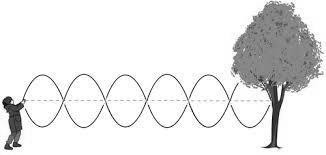 Sólo ISólo IISolo IIILas afirmaciones I y IILas afirmaciones I, II y IIIDESARROLLO1.-          ¿Quién determina la amplitud de una onda?2.-	¿Qué es la interferencia de ondas?3.-	¿Cómo se denominan la frecuencia producidas en una cuerda?4.-	¿Cuál es la fórmula de la longitud de onda fundamental?SEMANA N°: 2MES: MAYO ASIGNATURA: Física 1  MedioASIGNATURA: Física 1  MedioGUÍA DE APRENDIZAJE SEMANA N° 2MAYOProfesor(a): ______Patricio Vásquez______________________GUÍA DE APRENDIZAJE SEMANA N° 2MAYOProfesor(a): ______Patricio Vásquez______________________GUÍA DE APRENDIZAJE SEMANA N° 2MAYOProfesor(a): ______Patricio Vásquez______________________Nombre Estudiante:Nombre Estudiante:Curso: 1 MedioUnidad: Sonido Unidad: Sonido Unidad: Sonido Objetivo de Aprendizaje: Comprender, analizar y aplicar los conceptos relacionados con generación de los distintos sonidos.Objetivo de Aprendizaje: Comprender, analizar y aplicar los conceptos relacionados con generación de los distintos sonidos.Objetivo de Aprendizaje: Comprender, analizar y aplicar los conceptos relacionados con generación de los distintos sonidos.Recursos de aprendizaje a utilizar: Libro , ppt, internetRecursos de aprendizaje a utilizar: Libro , ppt, internetRecursos de aprendizaje a utilizar: Libro , ppt, internetInstrucciones:  Responde en tu cuadernoInstrucciones:  Responde en tu cuadernoInstrucciones:  Responde en tu cuaderno